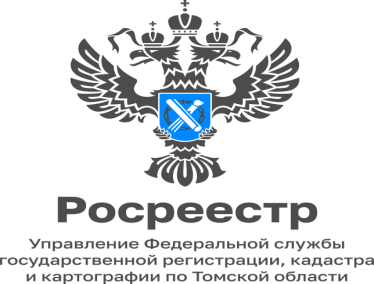 31.03.2023В Томской области продолжаются мероприятия по выявлению собственников объектов недвижимости29 июня 2021 года вступил в силу Федеральный закон от 30 декабря 2020 года № 518-ФЗ «О внесении изменений в отдельные законодательные акты Российской Федерации», которым внесены изменения в том числе в Федеральный закон от 13.07.2015 № 218-ФЗ «О государственной регистрации недвижимости» в части наполнения Единого государственного реестра недвижимости (ЕГРН) сведениями о правообладателях ранее учтенных объектов недвижимости (далее – Закон о выявлении).Закон о выявлении направлен, прежде всего, на внесение в ЕГРН актуальных и достоверных сведений о правообладателях ранее учтенных объектов недвижимости, а также на защиту их прав и имущественных интересов. На территории Томской области существуют объекты недвижимости, которые прошли процедуру кадастрового учета, но в ЕГРН отсутствует информация о зарегистрированных правах на них, поскольку правообладатели не обращались в Росреестр за регистрацией прав.С 29 июня 2021 года Закон о выявлении предоставил право органам местного самоуправления осуществлять мероприятия по выявлению правообладателей ранее учтенных объектов недвижимости, в ходе которых органы местного самоуправления самостоятельно проводят анализ сведений в своих архивах, а также в целях установления правообладателей запрашивают информацию в налоговом органе, Пенсионном фонде России, органах внутренних дел, органе записи актов гражданского состояния, у нотариусов и т.д. В случае выявления правообладателя ранее учтенного объекта недвижимого имущества муниципалитеты самостоятельно подают документы в Росреестр для внесения сведений в ЕГРН. Закон о выявлении правообладателей не ограничивает при этом граждан в возможности осуществить государственную регистрацию прав на принадлежащие им объекты недвижимости по собственной инициативе. Для внесения в ЕГРН сведений о ранее возникших правах на недвижимое имущество правообладателю нужно обратиться в Многофункциональный центр предоставления государственных и муниципальных услуг (МФЦ), представив имеющийся на руках правоустанавливающий документ на объект недвижимости, содержащий отметку о ранее зарегистрированном праве (штамп  БТИ), или, если объектом недвижимости является земельный участок, государственный акт или свидетельство о праве на землю.С возникающими вопросами по порядку подтверждения ранее возникших прав можно обращаться в органы местного самоуправления, а также к начальникам отделов Управления Росреестра по Томской области в часы личного приема граждан. Руководитель Управления Росреестра по Томской области Елена Золоткова: «Зарегистрировать ранее возникшее право в ЕГРН – значит повысить степень защиты имущественных прав и законных интересов собственников недвижимости, поскольку наличие сведений в ЕГРН гарантирует признание и подтверждение государством прав на объект недвижимости. Необходимо подчеркнуть, что для правообладателей объектов с ранее возникшими правами эта процедура абсолютно бесплатна!Кроме того, наличие в ЕГРН сведений о собственнике объекта недвижимости позволяет ему, в целях защиты своей собственности, представить заявление о невозможности совершения любых действий с его имуществом без его личного участия, и в этом случае третьи лица, в том числе по доверенности, не смогут распорядиться его недвижимостью.По итогам работы по наполнению ЕГРН недостающими сведениями о правообладателях объектов недвижимости по состоянию на 1 марта 2023 года в отношении  9593 ранее учтенных объектов недвижимости осуществлена государственная регистрация прав, в том числе 2711 объектов недвижимости - за муниципальными образованиями.8719 объектов сняты с государственного кадастрового учета в связи с тем, что прекратили свое существование.».Наталья СоболевскаяЗаместитель начальника отдела ведения ЕГРН, повышения качества данных ЕГРН 